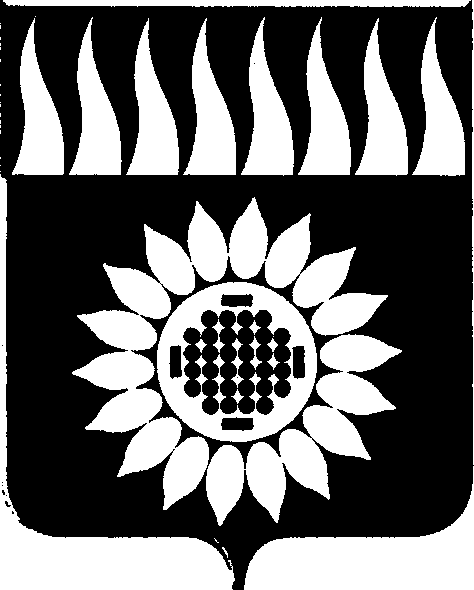 ГОРОДСКОЙ ОКРУГ ЗАРЕЧНЫЙД У М Ашестой  созыв_____________________________________________________________________________________________________СЕМЬДЕСЯТ ПЯТОЕ ОЧЕРЕДНОЕ ЗАСЕДАНИЕР Е Ш Е Н И Е29.10.2020 № 76-РО внесении изменений в решение Думы от 19.12.2019 № 124-Р «О бюджете городского округа Заречный на 2020 год и плановый период 2021-2022 годов»В соответствии со статьей 158 Бюджетного кодекса Российской Федерации, на основании постановлений Правительства Свердловской области от 27.08.2020 № 587-ПП «О предоставлении в 2020 году иных межбюджетных трансфертов из областного бюджета бюджетам муниципальных образований, расположенных на территории Свердловской области, на приобретение устройств (средств) дезинфекции и медицинского контроля для муниципальных организаций в сфере культуры в целях профилактики и устранения последствий распространения новой коронавирусной инфекции», от 27.08.2020 № 597-ПП «О внесении изменений в постановление Правительства Свердловской области от 04.06.2020 № 375-ПП "О предоставлении в 2020 году иных межбюджетных трансфертов из областного бюджета бюджетам муниципальных образований, расположенных на территории Свердловской области, на приобретение устройств (средств) дезинфекции и медицинского контроля для муниципальных организаций в целях профилактики и устранения последствий распространения новой коронавирусной инфекции и об изменениях в распределение бюджетных ассигнований по расходам областного бюджета», от 03.09.2020 № 620-ПП «О выплате ежемесячного денежного вознаграждения за классное руководство педагогическим работникам государственных образовательных организаций Свердловской области и муниципальных образовательных организаций, расположенных на территории Свердловской области, реализующих образовательные программы начального общего, основного общего и среднего общего образования, в том числе адаптированные основные общеобразовательные программы», от 03.09.2020 № 621-ПП «Об организации бесплатного горячего питания обучающихся, получающих начальное общее образование в государственных и муниципальных образовательных организациях Свердловской области и муниципальных общеобразовательных организациях, расположенных на территории Свердловской области», от 08.10.2020 № 717-ПП «О внесении изменений в постановление Правительства Свердловской области от 16.01.2020 № 10-ПП «О распределении субсидий и иных межбюджетных трансфертов из областного бюджета бюджетам муниципальных образований, расположенных на территории Свердловской области, в 2020 году в рамках реализации государственной программы Свердловской области «Формирование современной городской среды на территории Свердловской области на 2018-2024 годы», распоряжений Правительства Свердловской области от 03.08.2020 № 328-РП «Об утверждении изменений в распределение бюджетных ассигнований по расходам областного бюджета», от 06.08.2020 № 346-РП «О выделении средств из резервного фонда Правительства Свердловской области для предоставления иного межбюджетного трансферта бюджету городского округа Заречный», от 08.10.2020 № 484-РП «О внесении изменений в перечень направлений расходов областного бюджета, подлежащих уменьшению в 2020 году, утвержденный распоряжением Правительства Свердловской области от 23.04.2020 № 161-РП», руководствуясь Положением о бюджетном процессе в городском округе Заречный, утвержденного решением Думы городского округа Заречный от 29.05.2014 № 56-Р (с изменениями), на основании статей 25, 58 Устава городского округа ЗаречныйДума решила:1. Внести в решение Думы городского округа Заречный от 19.12.2019 № 124-Р «О бюджете городского округа Заречный на 2020 год и плановый период 2021-2022 годов» с изменениями, внесенными решениями Думы городского округа Заречный от 13.02.2020 № 07-Р, от 27.02.2020 № 10-Р, от 30.04.2020   № 28-Р, от 28.05.2020 № 31-Р, от 30.07.2020 № 45-Р, от 24.09.2020 № 63-Р, следующие изменения:1.1. пункт 1 изложить в следующей редакции:«1. Установить общий объем доходов местного бюджета:1 489 938 111 руб. на 2020 год;1 441 394 195 руб. на 2021 год; 1 428 579 901 руб. на 2022 год, в том числе:-  объем безвозмездных поступлений от других бюджетов бюджетной системы Российской Федерации:968 615 425 руб. на 2020 год;856 117 100 руб. на 2021 год;836 186 200 руб. на 2022 год;- объем прочих безвозмездных поступлений в бюджеты городских округов:2 942 500 руб. на 2020 год;860 000 руб. на 2021 год;860 000 руб. на 2022 год».1.2. пункт 2 изложить в следующей редакции: «2. Установить общий объем расходов местного бюджета:1 916 968 617,19 руб. на 2020 год;1 524 161 017 руб., в том числе общий объем условно утвержденных расходов – 21 248 248 руб., на 2021 год;1 498 670 926 руб., в том числе общий объем условно утвержденных расходов - 40 613 690 руб., на 2022 год.»;1.3. утвердить свод доходов бюджета городского округа Заречный на 2020 год (приложение № 1), на 2021 и 2022 годы (приложение № 2) в новой редакции;1.4. утвердить перечень главных администраторов доходов бюджета городского округа Заречный на 2020 год и плановый период 2021-. г.         (приложение № 3) в новой редакции; 1.5. утвердить распределение бюджетных ассигнований по разделам, подразделам, целевым статьям (муниципальным программам и непрограммным направлениям деятельности), группам и подгруппам видов расходов классификации расходов бюджетов на 2020 год (приложение № 5), на 2021 и 2022 годы (приложение № 6) в новой редакции;1.6. утвердить ведомственную структуру расходов бюджета городского округа Заречный на 2020 год (приложение № 7), на 2021 и 2022 годы (приложение № 8) в новой редакции;1.7. утвердить свод источников финансирования дефицита бюджета городского округа Заречный на 2020 год (приложение № 10), на 2021 и 2022 годы (приложение № 11) в новой редакции;1.8. утвердить перечень муниципальных программ городского округа Заречный, подлежащих реализации в 2020 году (приложение № 14), в 2021 и 2022 годах (приложение № 15) в новой редакции;1.9. пункт 14 изложить в следующей редакции: «14. Установить общий объем бюджетных ассигнований, направляемых из бюджета городского округа Заречный на исполнение публичных нормативных обязательств городского округа:73 969 114 руб. на 2020 год;76 928 194 руб. на 2021 год;76 972 361 руб. на 2022 год.»;1.10. утвердить общий объем бюджетных ассигнований, направляемых на исполнение публичных нормативных обязательств городского округа Заречный на 2020 год (приложение № 16) в новой редакции;1.11. пункт 16 изложить в следующей редакции: «16. Утвердить объем бюджетных ассигнований Дорожного фонда городского округа Заречный:214 446 172,58 руб. на 2020 год;55 381 385,57 руб. на 2021 год;61 381 386 руб. на 2022 год».2. Настоящее решение вступает в силу со дня его подписания.3. Опубликовать настоящее решение в установленном порядке.Председатель Думы городского округа                    					А. А. КузнецовГлава городского округа                                            					А.В. Захарцев